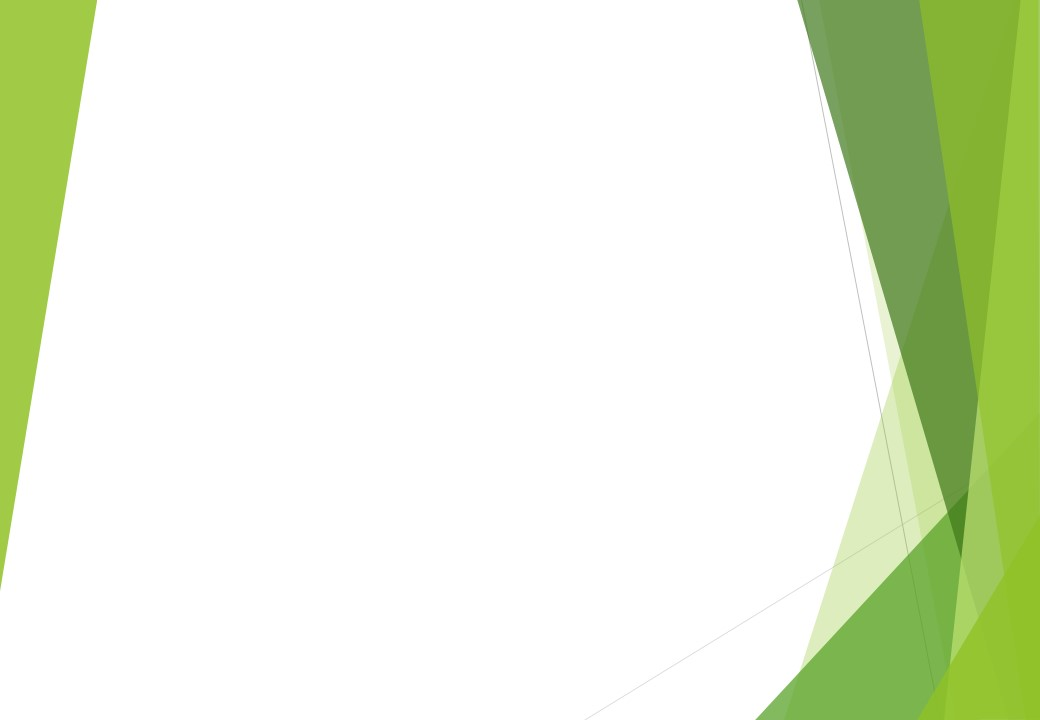 北海道修学旅行モデルコース新千歳空港利用　4日間　手稲　スキーコース1日目1日目各地ーーー新千歳空港＝＝＝ウポポイウポポイウポポイ＝＝＝ホテル札幌or北広島早朝午前午後午後午後夕方札幌or北広島2日目2日目ホテル＝＝＝余市宇宙記念館＝＝＝ニシン御殿（昼食）＝＝＝小樽市内自主研修＝＝＝ホテル札幌or 北広島朝午前昼午後夕方札幌or 北広島3日目Aホテル＝＝＝スキー研修　テイネ…昼食…スキー研修　テイネ＝＝＝ホテル札幌 or 北広島3日目A朝午前昼午後夕方札幌 or 北広島3日目Bホテル＝＝＝カーリング体験＝＝＝苫小牧・千歳（昼食）苫小牧・千歳（昼食）苫小牧・千歳（昼食）＝＝＝ホテル札幌 or 北広島3日目B朝午前午後午後午後夕方札幌 or 北広島3日目Bホテル＝＝＝旭山動物園＝＝＝（昼食）＝＝＝　　旭川市科学館サイパル又は旭川市博物館ホテル札幌 or 北広島3日目B朝午前午後夕方札幌 or 北広島4日目4日目ホテル＝＝＝道央周遊　　　(詳細は下記）道央周遊　　　(詳細は下記）道央周遊　　　(詳細は下記）＝＝＝新千歳空港ーーー各地朝午前午前午前午後夕方＝＝＝バスーーー航空機□■□JR***タクシー…徒歩～～～フェリー